 DATOS INFORMATIVOS:__________________________ 					__________________________				__________________________Director del área: 							Maestro/a 							V.B. VicerrectorAnexo 1:	Presentación en Power Point: “Movimiento de las placas tectónicas”Anexo 2:	Mapa conceptual: “MASAS TERRESTRES”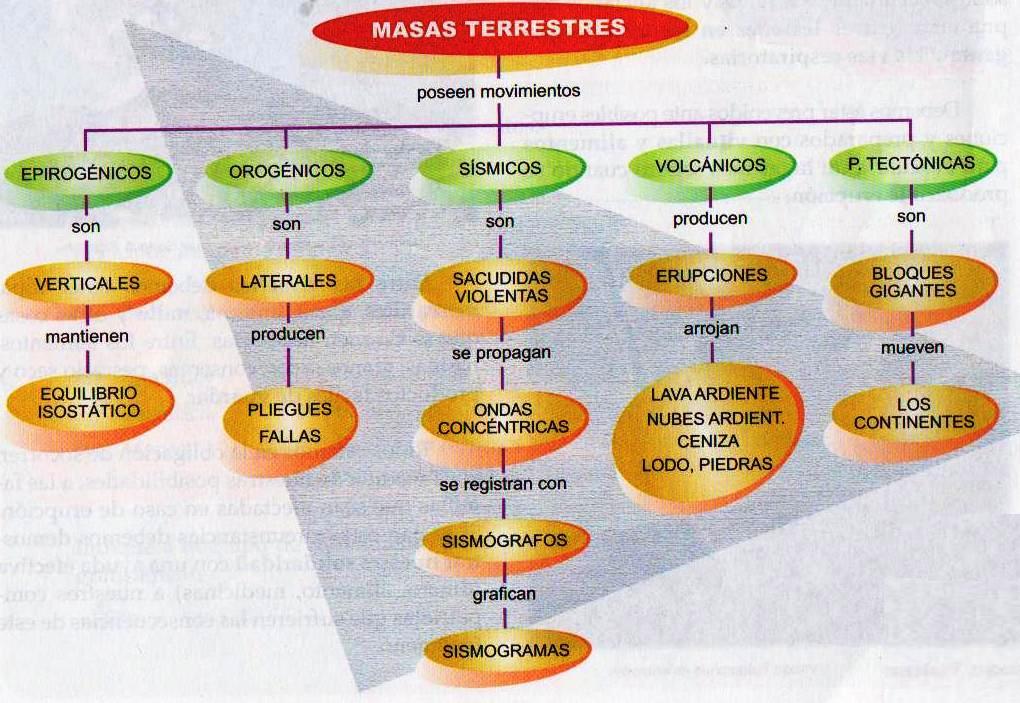 COEVALUACIÓNÁrea:Ciencias ExperimentalesBloque Curricular:La Tierra, un planeta con vidaLa Tierra, un planeta con vidaLa Tierra, un planeta con vidaAsignatura:Ciencias Naturales	Año de Básica:OctavoParalelo:“A, B. C. D”Objetivo  del Bloque:Describir los movimientos de las placas tectónicas y su influencia en una biodiversidad típica de las zonas secas mediante la observación e interpretación, para valorar las características de adaptación de los seres vivos a las condiciones existentes.Nº de estudiantes:150150150Objetivo  del Bloque:Describir los movimientos de las placas tectónicas y su influencia en una biodiversidad típica de las zonas secas mediante la observación e interpretación, para valorar las características de adaptación de los seres vivos a las condiciones existentes.Periodos:222Objetivo  del Bloque:Describir los movimientos de las placas tectónicas y su influencia en una biodiversidad típica de las zonas secas mediante la observación e interpretación, para valorar las características de adaptación de los seres vivos a las condiciones existentes.Tiempo:40 minutos40 minutos40 minutosTema:Geodinámica del planeta TierraFecha :15 de Septiembre de 201015 de Septiembre de 201015 de Septiembre de 2010Metodología:HeurísticaJornada:MatutinaMatutinaMatutinaMétodo:Inductivo: se induce al estudiante a rescatar sus experiencias, reflexionar y proponer.Docentes:Martha E. Zurita, Hilda Padilla, María Belén Pérez, Mario González (C)Martha E. Zurita, Hilda Padilla, María Belén Pérez, Mario González (C)Martha E. Zurita, Hilda Padilla, María Belén Pérez, Mario González (C)Técnica:Global: Lluvia de ideas,  debate grupal, plenariaDocentes:Martha E. Zurita, Hilda Padilla, María Belén Pérez, Mario González (C)Martha E. Zurita, Hilda Padilla, María Belén Pérez, Mario González (C)Martha E. Zurita, Hilda Padilla, María Belén Pérez, Mario González (C)DESTREZA CON CRITERIO DE DESEMPEÑOTAREAS DE APRENDIZAJE PRODUCTIVAS Y SIGNIFICATIVASRECURSOS MATERIALES Y ASPECTOS ORGANIZATIVOS DIDÁCTICOS Y TECNOLÓGICOSINDICADORES ESENCIALES DE EVALUACIÓNEL MOVIMIENTO DE LAS MASAS TERRESTRES:Las placas tectónicas.Origen de los movimientos:Epirogénicos.OrogénicosVolcánicosSísmicos.DESTREZAS COGNOSCITIVAS:Explicar los movimientos de las placas tectónicas y su influencia en la modificación del relieve ecuatoriano. DESTREZAS MOTRICES:Interpretar gráficos.Describir el entorno.Exponer sus ideas.Argumentar  sobre la importancia de la prevención.DESTREZAS SOCIALES:Aceptar y respetar ideas, opiniones, acciones, prácticas de los demás, aunque no coincidan con las propias. DESTREZAS ACTITUDINALES:Valorar la importancia de las precauciones en la eventualidad de producirse un movimiento terrestre.VALORES APREHENDIDOS:CORRESPONSABILIDAD: compromiso de cada uno de los integrantes de la institución a cumplir sus responsabilidades y velar porque otros cumplan con las que les corresponden en el cuidado y protección de la vida.PRERREQUISITOS:Conversar acerca de las experiencias con los movimientos sísmicos.ESQUEMA CONCEPTUAL DE PARTIDA:Manifestar, ¿qué entienden por  las fuerzas internas de la Tierra?Manifestar, ¿por qué se afirma que el relieve de la Tierra cambia?CONSTRUCCIÓN DEL CONOCIMIENTO:Mirar presentación en Power Point “Movimiento de Las Placas Tectónicas”Leer y desarrollar la Guía de Trabajo Grupal.Definir que son placas tectónicas.Elaborar un mapa conceptual sobre las masas terrestres.Describir  los fenómenos  naturales.Comparar sus alcances.Señalar normas de precaución.Exponer los trabajos grupales.Emitir un juicio de valor sobre los eventos naturales señalados.TRANSFERENCIA DEL CONOCIMIENTO:Elaborar un afiche que proponga acciones concretas de cuidado frente a la eventualidad de un movimiento terrestre.Presentación en Power Point : “Movimiento de las placas tectónicas”Laptop.Infocus.Enciclopedia Encarta.Mapa físico y biogeográfico del Ecuador. Guía de trabajo grupalTexto del estudiante.Material propio del aula y del estudiante.CRITERIO:Capacidad de establecer relaciones entre los movimientos de las placas tectónicas y su influencia sobre el suelo.INDICADORES:Reconocen los tipos de movimientos que se producen en la corteza terrestre.Señalan las causas y consecuencias de estos movimientos.Interpretan gráficos de las trayectorias de estos movimientos.Generan alternativas de acción frente a estos movimientos.INSTRUMENTO:Guía de trabajo grupal.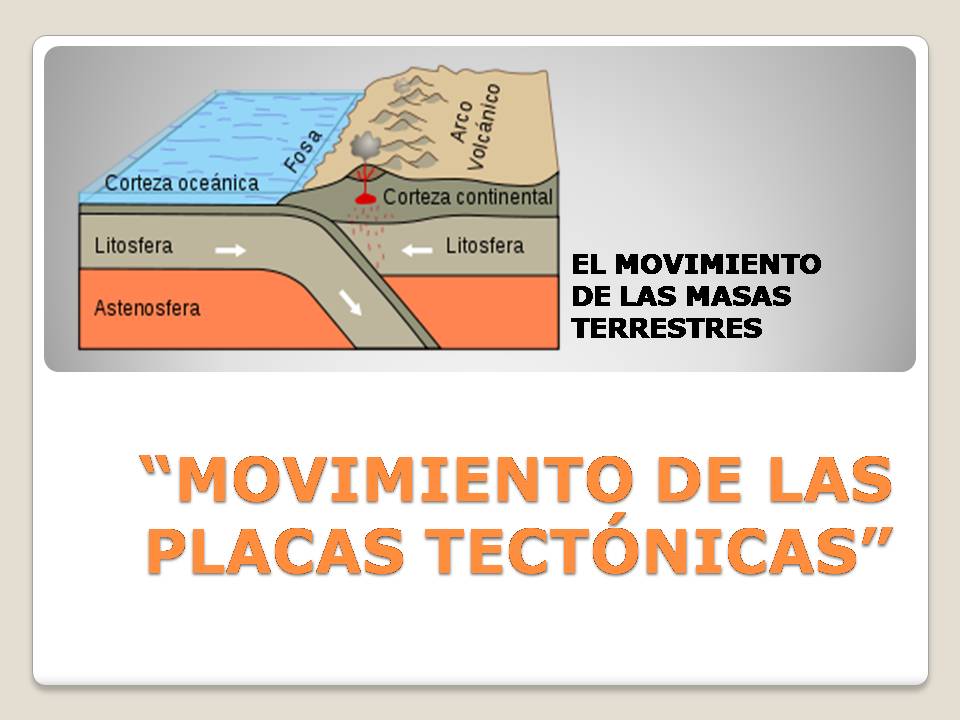 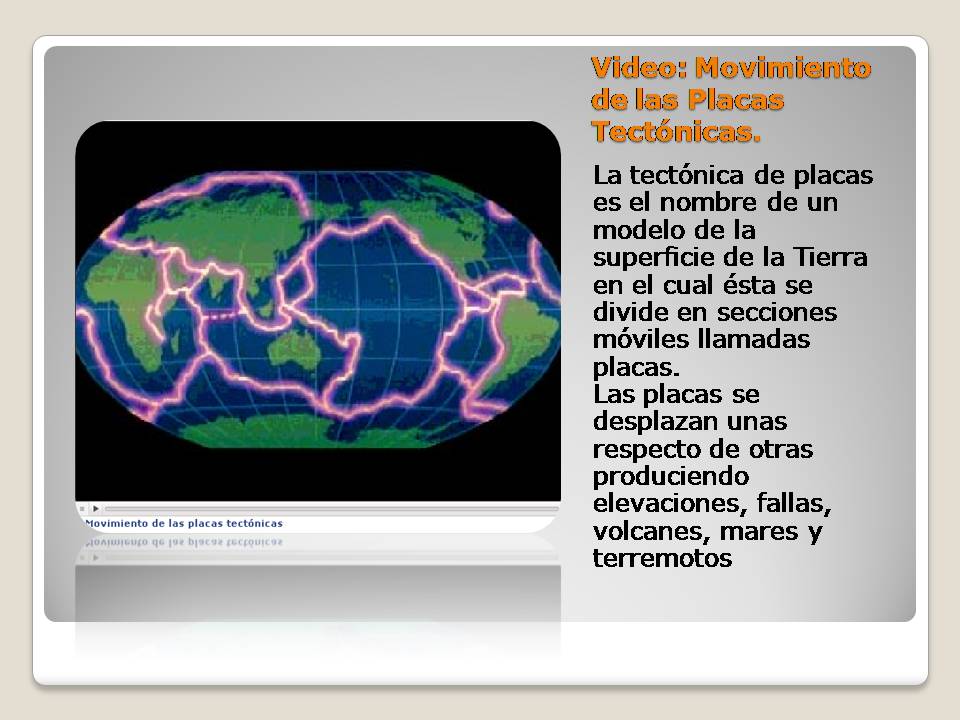 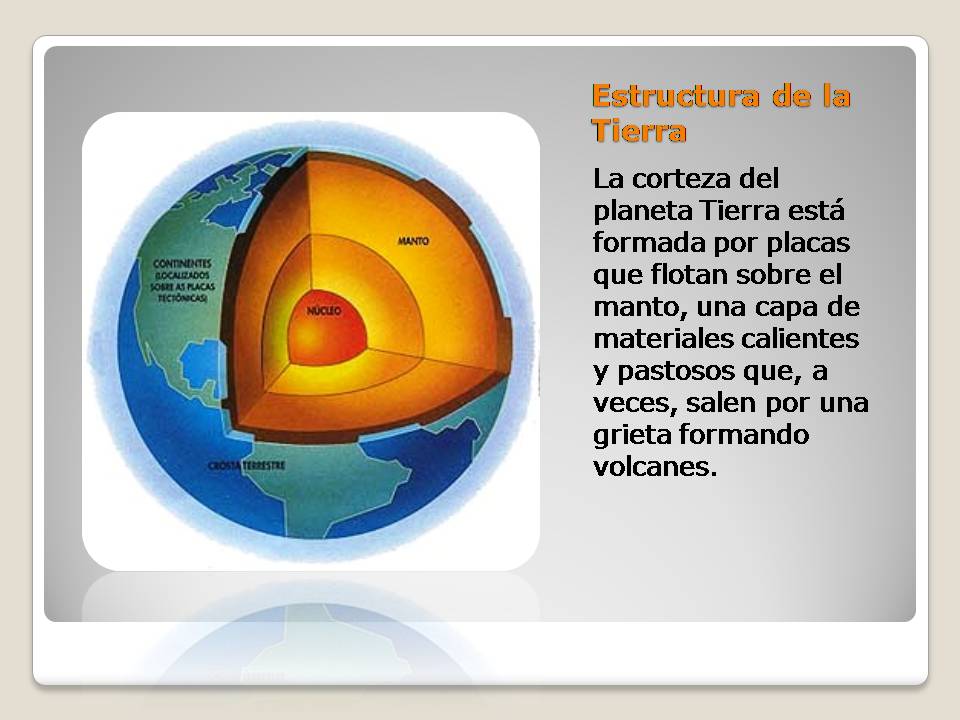 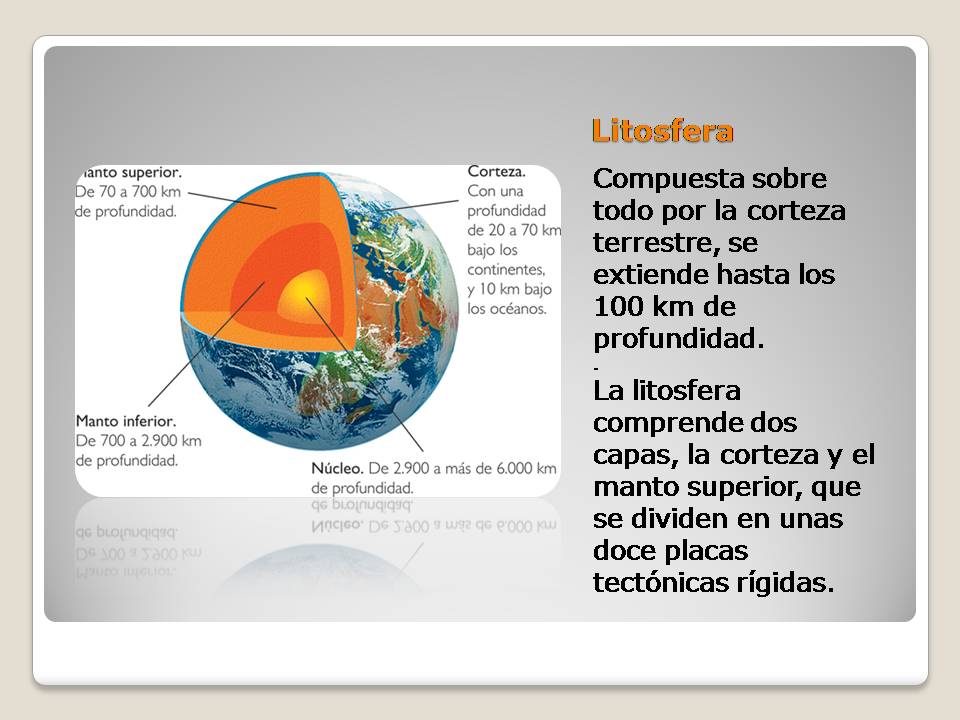 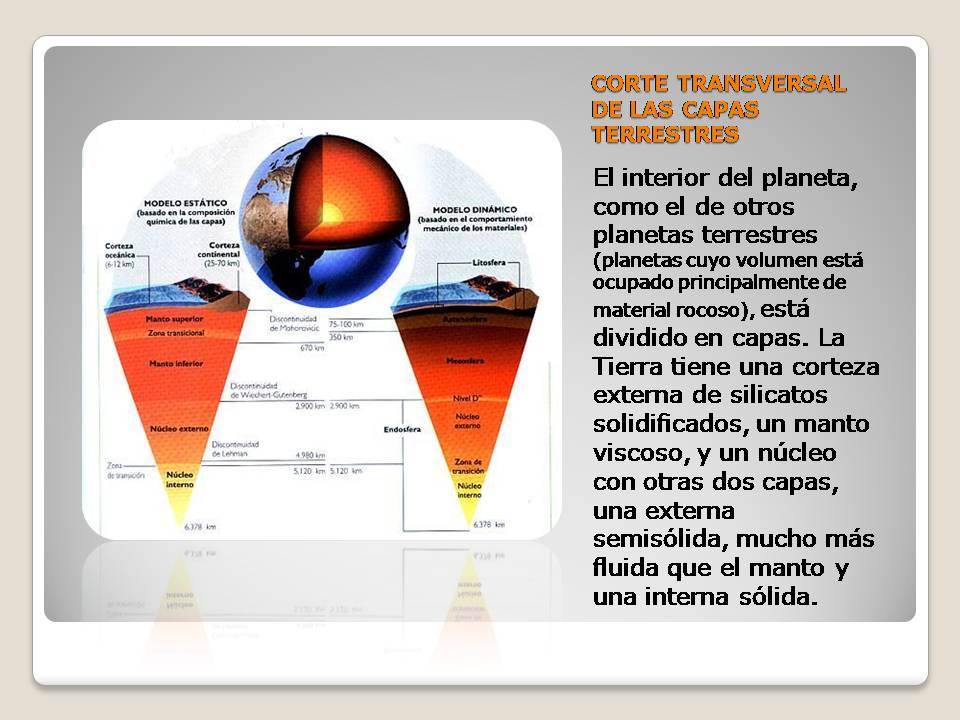 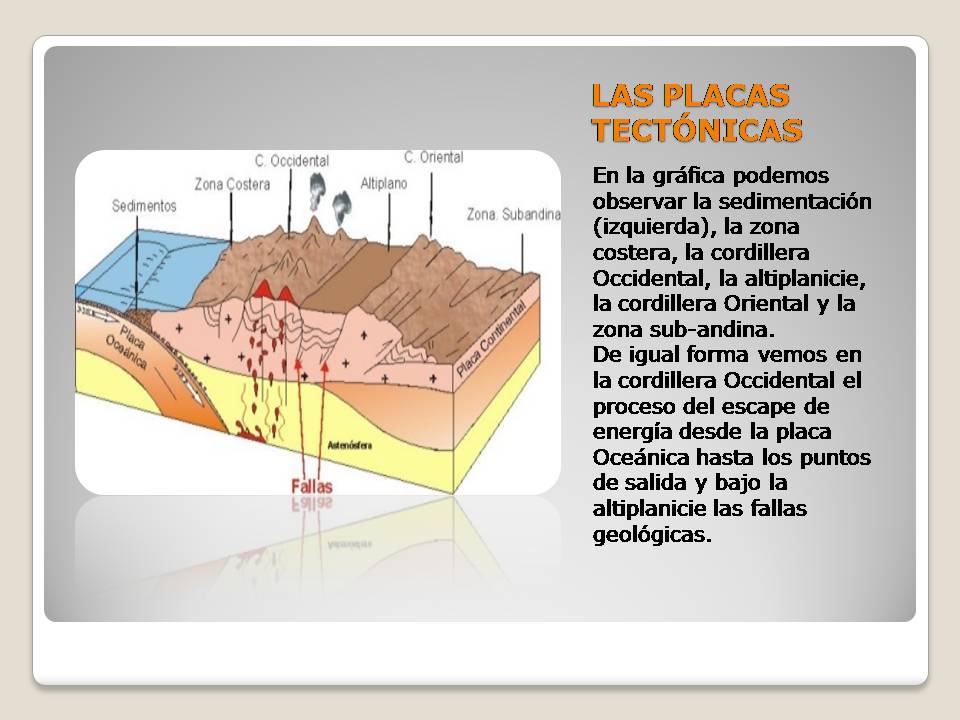 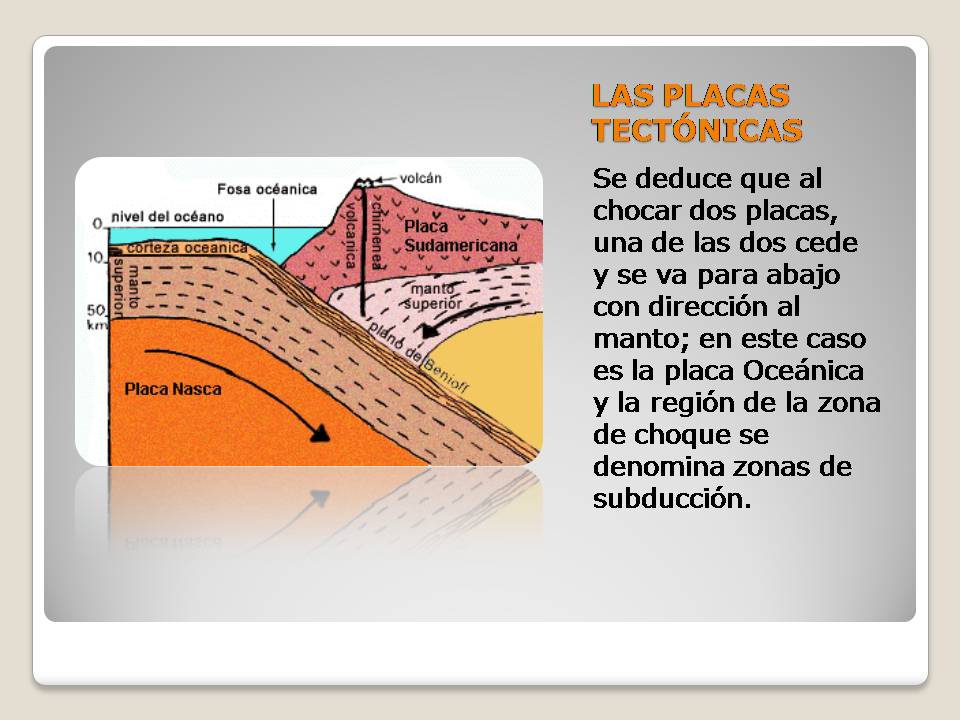 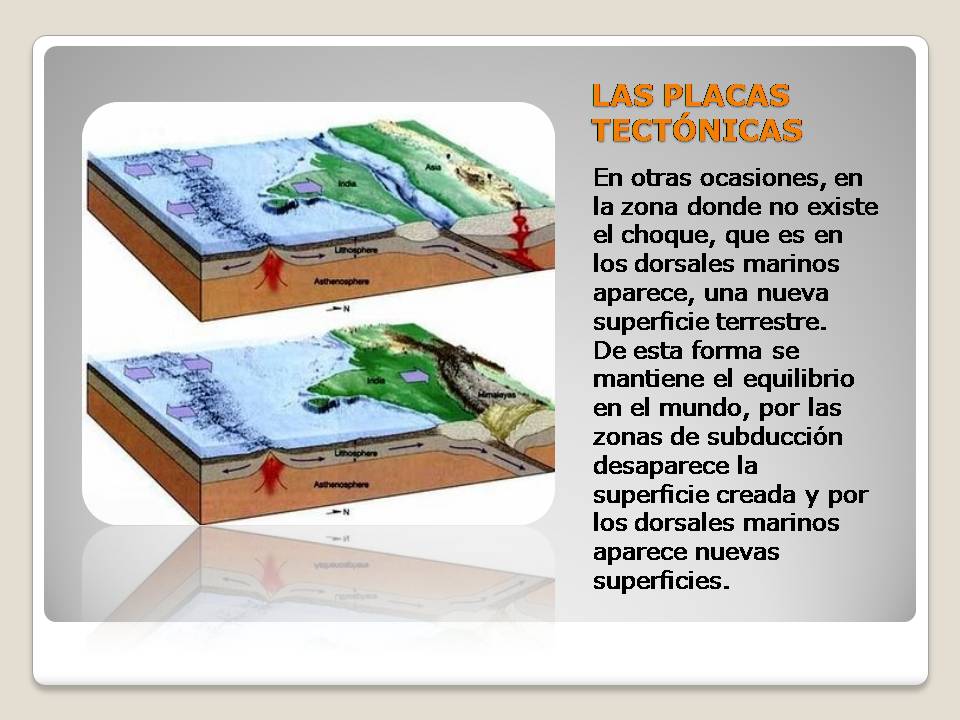 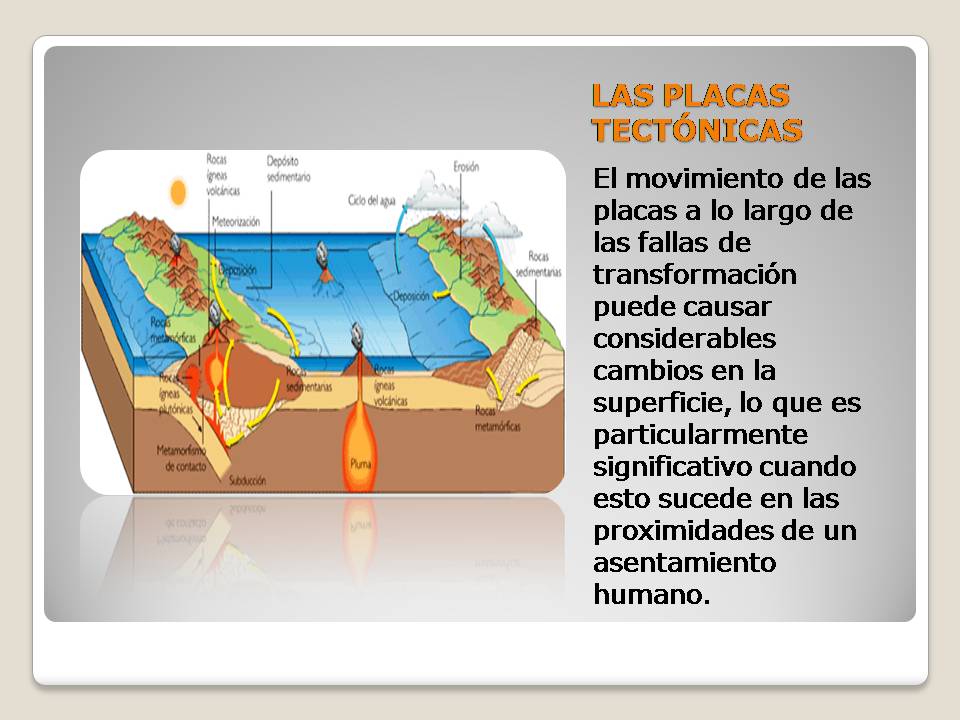 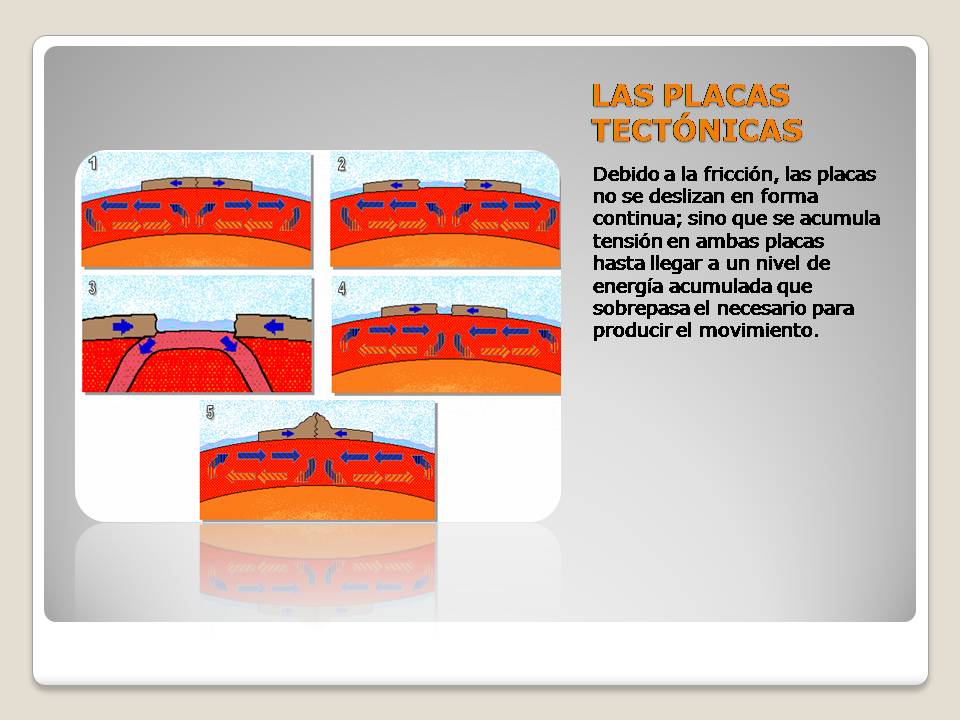 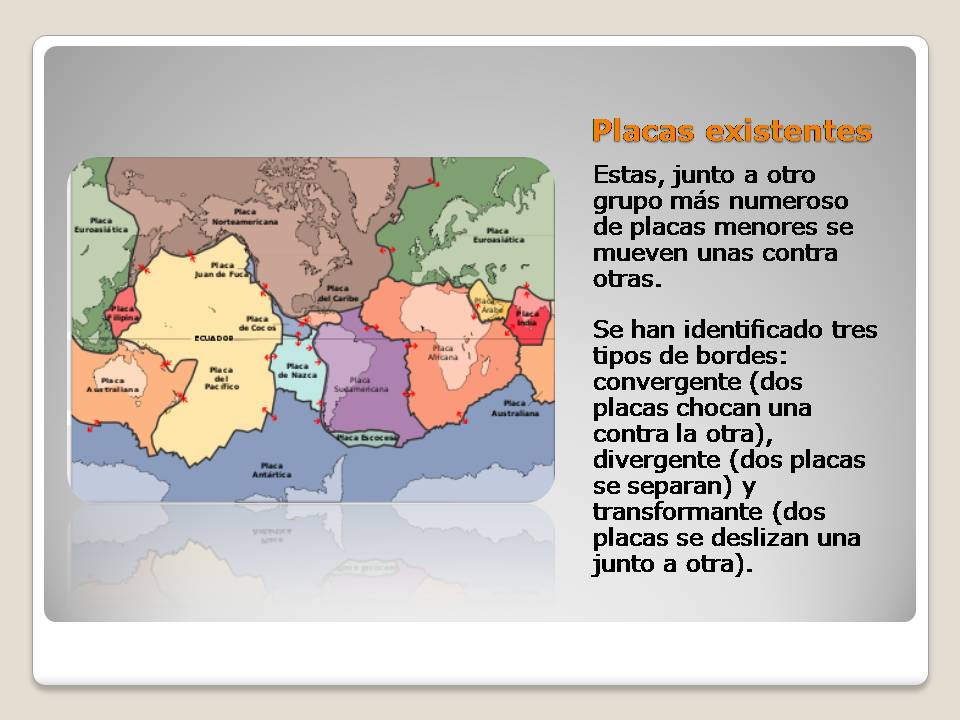 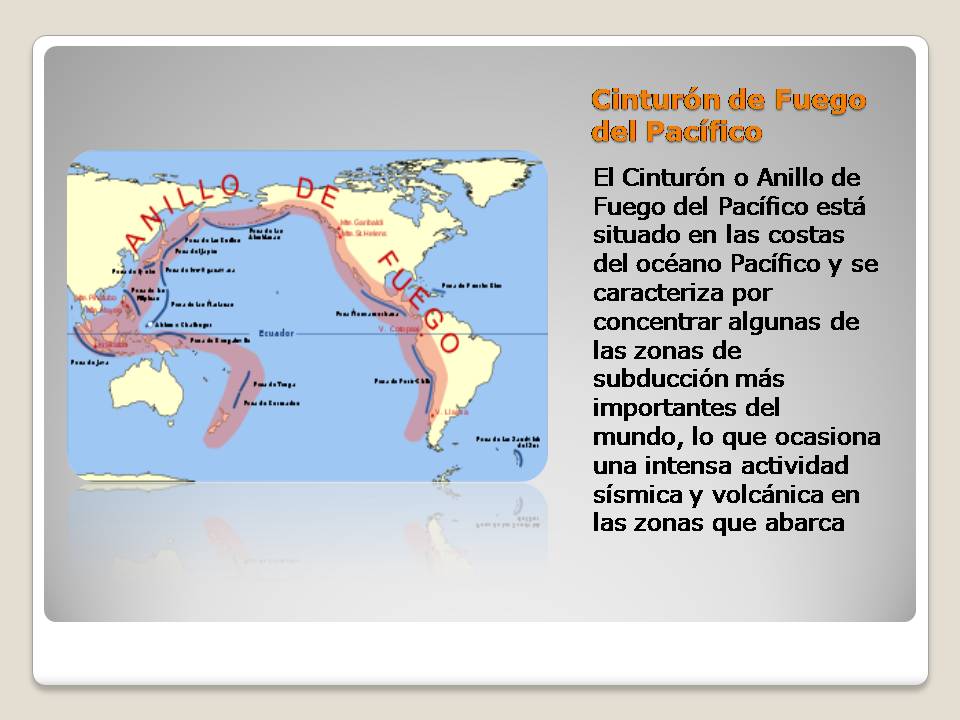 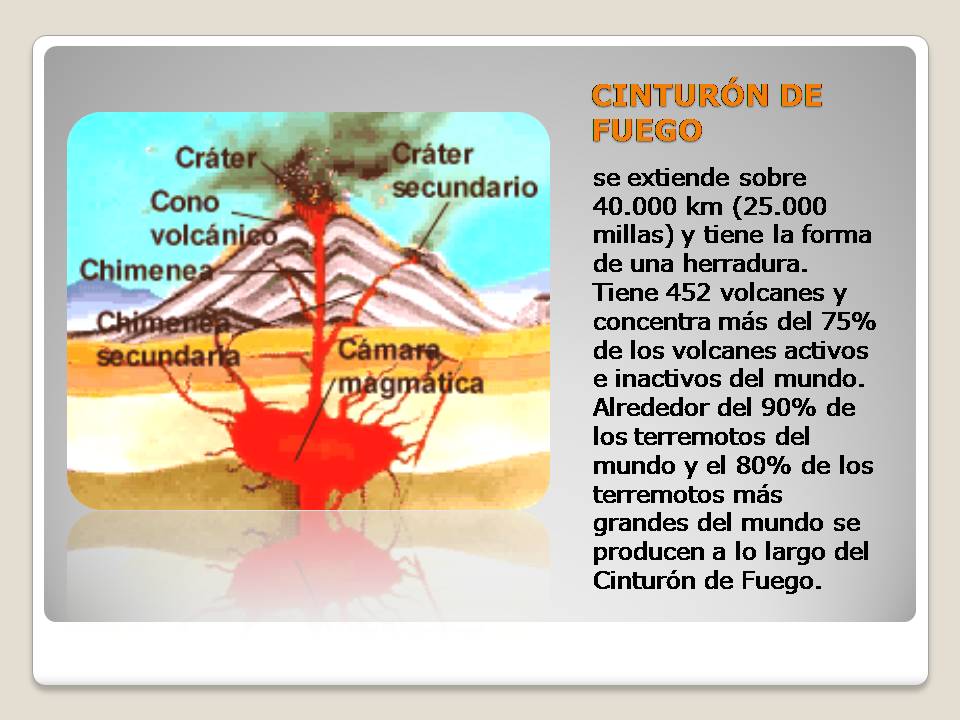 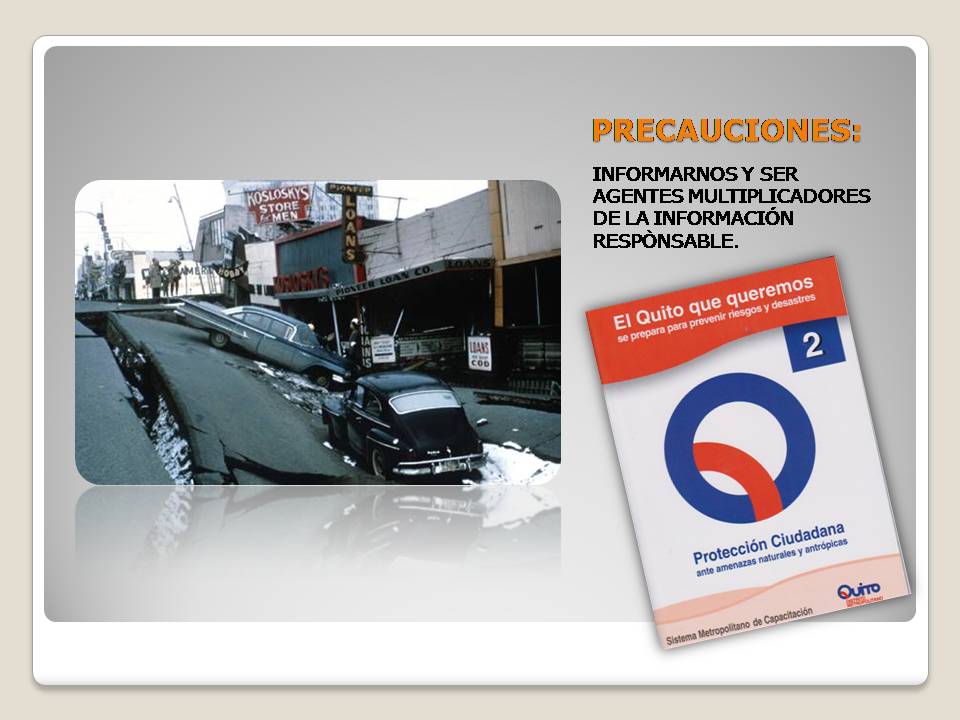 ESTUDIANTENOMBREPUNTAJE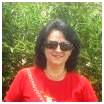 Martha Eugenia Zurita L.10/10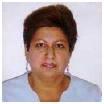 Hilda Padilla R.10/10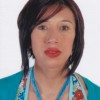 María Belén Pérez10/10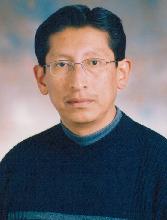 Mario González R.(COORDINADOR)10/10